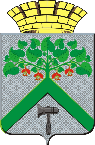 Финансовое управление АДМИНИСТРАЦИИВерхнесалдинскоГО городскоГО  округАПРИКАЗот 26 сентября 2018 г.								                     № 84 г. Верхняя СалдаО внесении изменений в приказ Финансового управления администрации Верхнесалдинского городского округа от 03 ноября 2015  № 108 «О перечне и кодах целевых статей расходов, относящихся к бюджету Верхнесалдинского городского округа » На основании пункта 4 статьи 21 Бюджетного кодекса Российской Федерации, в соответствии с Законом Свердловской области от 07.12.2017 № 121-ОЗ «Об областном бюджете на 2018 год и плановый период 2019 и 2020 годов», в целях исполнения бюджета Верхнесалдинского городского округа на 2018 год и плановый период 2019-2020 годов приказываю:1. В перечень и коды целевых статей расходов бюджета Верхнесалдинского городского округа, утвержденных приказом Финансового управления администрации Верхнесалдинского городского округа от 03.11.2015 № 108 (в редакции от 08.11.2017 № 109, 11.12.2017 № 120, 09.01.2018 № 1, от 19.01.2018 № 5, от 13.03.2018 № 12, от 03.04.18 № 16, от 19.06.2018 № 44, от 05.07.2018 № 51, от 07.08.2018 № 62, от 20.09.2018 № 82) внести изменения, изложив в новой редакции.2. Разместить настоящий приказ на официальном сайте Верхнесалдинского городского округа http://www.v-salda.ru/.3. Контроль исполнения настоящего Приказа оставляю за собой.НачальникФинансового управления администрации  Верхнесалдинского городского округа                                       С.В. ПолковенковаПЕРЕЧЕНЬИ КОДЫ ЦЕЛЕВЫХ СТАТЕЙ РАСХОДОВ МЕСТНОГО БЮДЖЕТАПриложение к приказу Финансового управления администрации Верхнесалдинского городского округа  от   07.08.2018  № 62  «О внесении изменений в приказ Финансового управления администрации Верхнесалдинского городского округа от 03 ноября 2015  № 108 «О перечне и кодах целевых статей расходов, относящихся к бюджету Верхнесалдинского городского округа » № п/пкоднаименование12372 000 00000Непрограммные направления деятельности72 000 21100Обеспечение деятельности органов местного самоуправления (центральный аппарат)72 000 21300Председатель представительного органа муниципального образования72 000 21400Руководитель контрольно - счетной  палаты  муниципального  образования  и  его  заместители72 000 22001Резервные фонды местных  администраций72 000 22002Завершение процедуры ликвидации муниципальных предприятий72 000 40700Иные межбюджетные трансферты на проведение голосования по отбору общественных территорий, подлежащих благоустройству, в рамках реализации муниципальных программ  формирования  современной городской среды72 000 29000Выплата пенсии за выслугу лет гражданам, замещавшим муниципальные должности на постоянной основе и должности муниципальной службы72 000 42700Осуществление государственного полномочия Свердловской области по предоставлению гражданам, проживающим на территории Свердловской области, меры социальной поддержки по частичному освобождению от платы за коммунальные услуги72 000 22003Процентные платежи по муниципальному долгу72 000 22004Выплаты в соответствии с решениями  судебной системы  Российской Федерации01 000 00000Муниципальная программа «Развитие жилищно-коммунального хозяйства, повышение энергетической эффективности Верхнесалдинского городского округа до 2021 года»01 100 00000Подпрограмма «Развитие и модернизация систем коммунальной инфраструктуры Верхнесалдинского городского округа до 2021 года»01 101 25000Проведение мероприятий по проектированию, реконструкции, модернизации и строительству систем коммунальной инфраструктуры01 200 00000Подпрограмма «Энергосбережение и повышение энергетической эффективности Верхнесалдинского городского округа»01 205  25000Проведение мероприятий по повышению энергетической эффективности инженерной инфраструктуры01 206 25000Установка счетчиков в многоквартирных домах01 208 25000Реализация мероприятий по энергосбережению и повышению энергетической эффективности в отношении общего имущества собственников помещений в многоквартирном доме01 208 42900Реализация мероприятий по энергосбережению и повышению энергетической эффективности в отношении общего имущества собственников помещений в многоквартирном доме01 210 25000Оснащение индивидуальными приборами учета  жилых и нежилых помещений, находящихся в собственности Верхнесалдинского городского округа01 300 00000Подпрограмма «Поддержка садоводческих, огороднических и дачных некоммерческих объединений» Верхнесалдинского городского округа до 2021 года»01 307 24000Предоставление субсидий садоводческим, огородническим и дачным некоммерческим объединениям02 000 00000Муниципальная программа «Капитальный ремонт общего имущества многоквартирных домов Верхнесалдинского городского округа до 2021 года»02 001 25000Взносы на капитальный ремонт  в Региональный фонд за муниципальный фонд02 002 25000Капитальный ремонт  многоквартирных домов блокированной застройки с долей муниципальной собственности02 003 25000Проведение технической инвентаризации  многоквартирных домов02 004 25000Ликвидация последствий  аварии03 000 00000Муниципальная программа «Стимулирование развития жилищного строительства и обеспечение населения доступным  и комфортным жильем путем реализации механизмов поддержки и развития жилищного строительства и стимулирования спроса на рынке жилья до 2021года»03 200 00000Подпрограмма «Формирование жилищного фонда для переселения граждан из жилых помещений, признанных непригодными для проживания и (или) с высоким уровнем износа»03 210 25000Снос аварийного жилья03 211 25000Приобретение жилья для переселения граждан из жилых помещений, признанных непригодными для проживания и (или) с высоким уровнем износа03 300 00000Подпрограмма «Обеспечение малоимущих граждан жилыми помещениями по договорам социального найма муниципального жилищного фонда»03 305 25000Ремонт жилых помещений для предоставления их малоимущим гражданам по договорам социального найма муниципального жилищного фонда03 309 25000Капитальный ремонт муниципального жилого помещения, расположенного по адресу: г. Верхняя Салда, ул.Восточная, д.2 кв.17, комн.503 400 00000Подпрограмма «Обеспечение жильем молодых семей»03 406 29000Предоставление социальных выплат молодым семьям на приобретение (строительство) жилья03 407 R0200Предоставление социальных выплат молодым семьям на приобретение (строительство) жилья03 407 50200Предоставление социальных выплат молодым семьям на приобретение (строительство) жилья03 412 L4970Предоставление социальных выплат молодым семьям на приобретение (строительство) жилья на условиях софинансирования  из федерального бюджета03 500 00000Подпрограмма «Предоставление региональной поддержки молодым семьям на улучшение жилищных условий»03 508 29000Предоставление региональных социальных выплат молодым семьям на улучшение жилищных условий03 508 49500Предоставление региональных социальных выплат молодым семьям на улучшение жилищных условий04 000 00000Муниципальная программа  «Восстановление и развитие объектов внешнего благоустройства Верхнесалдинского городского округа до 2021 года»04 100 00000Подпрограмма «Повышение  благоустройства жилищного фонда Верхнесалдинского городского округа и создание благоприятной среды проживания  граждан»04 101 25000Проведение мероприятий по проектированию, реконструкции и строительству линий наружного освещения04 102  25000Уличное освещение (текущее обслуживание и ремонт сетей наружного освещения, стоимость уличного освещения)04 103 25000Озеленение04 104 25000Прочие мероприятия по благоустройству городских округов и поселений04 107 42П00Осуществление государственного полномочия Свердловской области по организации проведения мероприятий по отлову и содержанию безнадзорных собак04 200 00000Подпрограмма  «Обеспечение деятельности муниципального бюджетного учреждения «Служба городского хозяйства»04 208 22000Содержание и обеспечение деятельности муниципального бюджетного учреждения «Служба городского хозяйства»04 209 2А000Осуществление производства и выпуска печатного средства массовой информации «Салдинская газета»04 210 24000Содержание гидротехнических сооружений04 211 40600Обеспечение оплаты труда работников муниципальных учреждений  в размере не ниже минимального размера оплаты труда05 000 00000Муниципальная программа «Развитие дорожного хозяйства Верхнесалдинского городского округа до 2021 года»05 100  00000Подпрограмма «Строительство, реконструкция и капитальный ремонт автомобильных  дорог общего пользования местного значения»05 101 24000Строительство автомобильной дороги в г. Верхняя Салда  по ул.  Энгельса (от ул. Энгельса, д.48 до ул. Энгельса, д. 60 кор.2)05 104 24000Ремонт автомобильных дорог  общего пользования местного значения05 105 24000Ремонт дворовых территорий многоквартирных домов и проездов к дворовым территориям многоквартирных домов05 110 44600Строительство, реконструкция, капитальный ремонт, ремонт автомобильных дорог общего пользования местного значения05 113 44100Строительство и реконструкция автомобильных дорог общего пользования местного значения05 114 24000Возврат в областной бюджет средств субсидий на строительство и реконструкцию автомобильных дорог общего пользования  местного значения05 200 00000Подпрограмма «Содержание дорожного хозяйства»05 206 24000Содержание автомобильных дорог  общего пользования местного значения и тротуаров общего пользования05 207 24000Зимнее содержание дворовых территорий многоквартирных домов, проездов к дворовым территориям многоквартирных домов05 400 00000Подпрограмма «Дорожная безопасность»05 409 24000Обеспечение безопасности дорожного движения06 000 00000Муниципальная программа «Обеспечение безопасного природопользования на территории Верхнесалдинского городского округа до 2021 года»06 100 00000Подпрограмма  «Экологическая безопасность»06 102 25000Проведение экологических мероприятий по обращению с отходами производства и потребления06 103 26000Обустройство источников нецентрализованного водоснабжения06 104 26000Проведение мониторинга воды, атмосферного воздуха  Верхнесалдинского городского округа06 105 26000Проведение экологических выставок, конкурсов, съездов; экологического обучения06 200 00000Подпрограмма  «Развитие водохозяйственного комплекса»06 206 24000Капитальный ремонт Верхнесалдинского гидроузла на р. Салда в городе Верхняя Салда Свердловской области06 207 24000Сооружение и оборудование трубчатых колодцев общего пользования на территории населенных пунктов Верхнесалдинского городского округа06 208 24000Комплекс услуг по документационному сопровождению ввода в эксплуатацию Верхнесалдинского гидроузла06 209 24000Обслуживание и содержание  Верхнесалдинского гидроузла06 300 00000Подпрограмма «Использование, охрана, защита и воспроизводство лесов»06 310 24000Проведение лесоустроительных работ, разработка лесохозяйственного регламента городских лесов06 311 24000Проведение лесохозяйственных мероприятий в городских лесах07 000 00000Муниципальная программа  «Обеспечение общественной безопасности на территории Верхнесалдинского городского округа до 2021 года»07 200 00000Подпрограмма «Обеспечение первичных мер пожарной безопасности на территории Верхнесалдинского городского округа»07 206 23000Обеспечение пожарной безопасности  на территории Верхнесалдинского городского округа07 207 23000Повышение  противопожарной защищенности  территории Верхнесалдинского городского округа07 208 23000Создание условий для организации  и функционирования  добровольной  пожарной охраны и участия граждан в обеспечении первичных мер пожарной безопасности, в том числе в борьбе с пожарами07 300 00000Подпрограмма «Совершенствование гражданской   обороны, предупреждение и ликвидация чрезвычайных ситуаций на территории Верхнесалдинского городского округа»07 311 23000Обеспечение оповещения и информирования  населения об угрозе возникновения или о возникновении чрезвычайных ситуаций07 312 23000Подготовка к эвакуации населения, материальных и культурных ценностей07 313 23000Обучение населения способам защиты от опасностей, возникающих при ведении военных действий или вследствие этих действий и при чрезвычайной ситуации07 314 23000Обеспечение безопасности людей на водных объектах07 316 23000Создание резервов материальных ресурсов для ликвидации чрезвычайных ситуаций и целей гражданской обороны07 400 00000Подпрограмма «Обеспечение деятельности МКУ «Управление гражданской защиты Верхнесалдинского городского округа»07 415 23000Обеспечение деятельности МКУ «Управление гражданской защиты Верхнесалдинского городского округа»08 000 0000Муниципальная программа «Содействие развитию субъектов малого и среднего предпринимательства на территории Верхнесалдинского городского округа до 2021 года»08 100 00000Подпрограмма «Развитие и поддержка субъектам малого и среднего предпринимательства»08 101 24000Мероприятия, реализуемые путем предоставления субсидий некоммерческой организации Фонд «Верхнесалдинский центр развития предпринимательства»08 102 L5270Развитие системы поддержки малого и среднего предпринимательства на территориях муниципальных образований, расположенных в Свердловской области08 104 24000Софинансирование мероприятий, направленных на развитие малого и среднего предпринимательства в монопрофильном муниципальном образовании «Верхнесалдинский городской округ»08 105 45270Субсидии Фонду «Верхнесалдинский центр развития предпринимательства» на реализацию мероприятий по поддержке субъектов малого и среднего предпринимательства08 200 00000Подпрограмма «Развитие агропромышленного комплекса»08 203 24000Предоставление субсидий на компенсацию затрат по организации бесплатных торговых мест для реализации сельскохозяйственной продукции, произведенной в личных подсобных хозяйствах09 000 00000Муниципальная программа «Развитие физической культуры, спорта и молодежной политики в Верхнесалдинском городском округе до 2021 года»09 100 00000Подпрограмма "Развитие физической культуры и спорта  в Верхнесалдинском  городском округе до 2021 года»09 101 22000Организация и проведение мероприятий в сфере  физической культуры и спорта09 107  48500Создание спортивных площадок (оснащение спортивным оборудованием) для занятий уличной гимнастикой09 200 00000Подпрограмма «Развитие потенциала молодежи в  Верхнесалдинском городском округе до 2021 года"09 202  27000Обеспечение осуществления мероприятий по приоритетным направлениям работы с молодежью на территории  Верхнесалдинского городского округа09 300 00000Подпрограмма «Патриотическое воспитание граждан  в  Верхнесалдинском городском округе до 2021 года"09 304 27000Обеспечение подготовки молодых граждан Верхнесалдинского городского округа к военной  службе09 305 27000Реализация  мероприятий по патриотическому воспитанию молодых граждан на территории Верхнесалдинского городского округ09 306 48400Обеспечение подготовки молодых граждан к военной службе09 308 48300Приобретение оборудования для организаций и учреждений, осуществляющих патриотическое воспитание граждан на территории Свердловской области09 309 48700Организация и проведение военно-спортивных игр, военно-спортивных мероприятий09 310 48Д00Участие в областных оборонно-спортивных лагерях и военно-спортивных играх на территории Свердловской области10 000 00000Муниципальная программа «Развитие системы образования в Верхнесалдинском городском округе до 2021 года»10 100 00000Подпрограмма "Развитие системы  дошкольного образования в Верхнесалдинском городском округе"10 101 27000Строительство муниципального дошкольного образовательного учреждения МДОУ № 3 с увеличением мест до 22010 102 45100Финансовое обеспечение государственных гарантий реализации прав на получение общедоступного и бесплатного дошкольного образования в муниципальных дошкольных образовательных организациях10 102 45110Финансовое обеспечение государственных гарантий реализации прав на получение общедоступного и бесплатного дошкольного образования в муниципальных дошкольных образовательных организациях в части финансирования расходов на оплату труда работников дошкольных образовательных организаций10 102 45120Финансовое обеспечение государственных гарантий реализации прав на получение общедоступного и бесплатного дошкольного образования в муниципальных дошкольных образовательных организациях в части финансирования расходов на приобретение учебников и учебных пособий, средств обучения, игр, игрушек10 104 27000Организация предоставления дошкольного образования, создание условий для присмотра и ухода за детьми, содержания детей в муниципальных образовательных организациях10 105 27000На повышение размера минимальной заработной платы работников муниципальных образовательных учреждений10 137 40600Обеспечение оплаты труда работников муниципальных учреждений  в размере не ниже минимального размера оплаты труда10 200 00000Подпрограмма «Развитие системы общего образования в Верхнесалдинском городском округе»10 206 45300Финансовое обеспечение  государственных  гарантий  реализации прав  на  получение  общедоступного  и  бесплатного  дошкольного,  начального  общего,  основного  общего,  среднего    общего образования в муниципальных общеобразовательных организациях и финансовое обеспечение дополнительного  образования детей  в  муниципальных  общеобразовательных  организациях10 206 45310Финансовое обеспечение  государственных  гарантий  реализации прав   на получение  общедоступного  и  бесплатного  дошкольного,  начального общего, основного  общего, среднего  общего образования в муниципальных общеобразовательных организациях и финансовое обеспечение дополнительного  образования детей  в  муниципальных общеобразовательных организациях в части финансирования расходов на оплату труда общеобразовательных организаций10 206 45320Финансовое обеспечение государственных  гарантий  реализации прав   на  получение  общедоступного  и  бесплатного  дошкольного,  начального общего, основного  общего,  среднего    общего образования в муниципальных общеобразовательных организациях и финансовое обеспечение дополнительного  образования детей  в  муниципальных  общеобразовательных  организациях  в части финансирования расходов на приобретение учебников и учебных пособий, средств обучения, игр, игрушек10 209 27000Организация предоставления общего образования и создание  условий для содержания  детей в муниципальных общеобразовательных  организациях10 210 27000На повышение размера минимальной заработной платы работников муниципальных образовательных учреждений10 232 27000Обеспечение условий реализации муниципальными образовательными организациями в Верхнесалдинском  городском округе образовательных программ естественно-научного  цикла и профориентационной работы10 236 27000Осуществление мероприятий по обеспечению питанием обучающихся в муниципальных общеобразовательных организациях10 236 45400Осуществление мероприятий по обеспечению питанием обучающихся в муниципальных общеобразовательных организациях10 238 40600Обеспечение оплаты труда работников муниципальных учреждений  в размере не ниже минимального размера оплаты труда10 300 00000Подпрограмма  «Развитие системы дополнительного образования, отдыха и оздоровления детей в Верхнесалдинском городском округе»10 311 27000Организация предоставления дополнительного образования детей  в муниципальных  организациях дополнительного образования10 312 27000Организация отдыха и  оздоровления детей и подростков  в Верхнесалдинском  городском округе10 313 45600Осуществление мероприятий по обеспечению организации отдыха детей в каникулярное время, включая мероприятия по обеспечению безопасности их жизни и здоровья10 314 27000Обеспечение мероприятий на развитие материально-технической базы муниципальных организаций дополнительного образования детей - детско-юношеских спортивных школ10 314 48200Развитие материально-технической базы муниципальных организаций дополнительного образования детей - детско-юношеских спортивных школ и специализированных детско-юношеских спортивных школ олимпийского резерва10 315 27000Обеспечение мероприятий по организации трудоустройства подростков10 316 27000На повышение размера минимальной заработной платы работников муниципальных образовательных учреждений10 335 27000Реализация мероприятий по поэтапному внедрению Всероссийского физкультурно-спортивного комплекса "Готов к труду и обороне" (ГТО)10 335 48Г00Реализация мероприятий по поэтапному внедрению Всероссийского физкультурно-спортивного комплекса «Готов к труду и обороне» (ГТО)10 339 40600Обеспечение оплаты труда работников муниципальных учреждений  в размере не ниже минимального размера оплаты труда10 400 00000Подпрограмма  «Укрепление и развитие материально-технической базы образовательных организаций Верхнесалдинского городского округа»10 419 27000Капитальный ремонт, приведение в соответствии с требованиями пожарной безопасности и санитарного законодательства, а также иных надзорных органов зданий и помещений, в которых размещены муниципальные образовательные организации муниципальных образований10 419 45700Капитальный ремонт, приведение в соответствие с требованиями пожарной безопасности и санитарного законодательства зданий и помещений, в которых размещаются муниципальные образовательные организации10 420 27000Капитальный ремонт, приведение в соответствие с требованиями пожарной безопасности и санитарного законодательства зданий и сооружений муниципальных загородных оздоровительных лагерей10 420 45800Капитальный ремонт, приведение в соответствие с требованиями пожарной безопасности и санитарного законодательства зданий и сооружений муниципальных загородных оздоровительных лагерей10 431 27000Оборудование спортивных площадок муниципальных общеобразовательных организаций10 434 27000Создание в образовательных организациях условий для получения детьми-инвалидами качественного образования10 434 L0270Создание в образовательных организациях условий для получения детьми-инвалидами качественного образования10 500 00000Подпрограмма «Обеспечение реализации муниципальной  программы «Развитие системы образования в Верхнесалдинском городском округе до 2021 года»10 522 27000Создание материально-технических условий для обеспечения деятельности образовательных учреждений муниципального бюджетного учреждения «Информационно-методический центр», МБУ «ЦБ» и Управления образования10 523 27000Организация и проведение муниципальных мероприятий в сфере образования10 524 21100Обеспечение деятельности органов местного самоуправления (центральный аппарат)10 525 27000Обеспечение деятельности подведомственных управлению образования учреждений10 526 29000Выплата пенсии за выслугу лет гражданам, замещавшим муниципальные должности на постоянной основе и должности муниципальной службы10 527 21000Предоставление гарантий муниципальным служащим по страхованию10 528 27000На повышение размера минимальной заработной платы работников муниципальных образовательных учреждений10 540 40600Обеспечение оплаты труда работников муниципальных учреждений  в размере не ниже минимального размера оплаты труда11 000 00000Муниципальная программа «Развитие культуры в Верхнесалдинском городском округе до 2021 года»11 100 00000Подпрограмма «Развитие культурно - досуговой деятельности, библиотечного, музейного дела и кинообслуживания  населения»11 101 28000Организация деятельности муниципальных музеев, приобретение и хранение музейных предметов и музейных коллекций11 102 28000Организация библиотечного обслуживания населения, формирование и хранение библиотечных фондов муниципальных библиотек11 103 28000Организация деятельности учреждений культуры культурно - досуговой сферы11 104 28000Организация проведения  капитальных и текущих ремонтов зданий и помещений, в которых размещаются муниципальные учреждения культуры, приведение в соответствие с требованиями норм пожарной безопасности и санитарного законодательства11 105 28000Организация мероприятий по укреплению и развитию материально - технической базы муниципальных учреждений культуры11 106 28000Организация поддержки участия в фестивалях и конкурсах коллективам самодеятельного художественного творчества, имеющих звание «народный  (образцовый)», творчески одаренным детям11 125 28000Создание условий для показа национальных фильмов в  Верхнесалдинском городском округе11 130 46500Реализация мер по обеспечению целевых показателей, установленных указами Президента Российской Федерации по повышению оплаты труда работников бюджетной сферы, в муниципальных учреждениях культуры11 200 00000Подпрограмма «Развитие образования в сфере культуры»11 208 27000Организация деятельности муниципальных учреждений дополнительного образования в  сфере культуры11 209 27000Организация проведения капитальных  и текущих ремонтов муниципальных учреждений   дополнительного образования в сфере культуры, приведение в соответствие с требованиями норм пожарной безопасности и санитарного законодательства11 210 27000Укрепление материально -технической базы муниципальных учреждений  дополнительного образования в сфере культуры11 211 27000Организация  участия талантливых детей в конкурсах исполнительского  мастерства (школы искусств)11 229 40600Обеспечение оплаты труда работников муниципальных учреждений  в размере не ниже минимального размера оплаты труда11 300 00000Подпрограмма «Проведение культурно - массовых мероприятий»11 312 28000Организация и проведение фестивалей на территории городского округа учреждениями культуры11 313 27000Организация и проведение фестивалей на территории городского округа учреждениями дополнительного образования11 314 28000Организация учреждениями культуры   мероприятий  по реализации мер противодействия распространения наркомании, алкоголизма и токсикомании, профилактики правонарушений на территории Верхнесалдинского городского округа11 315 27000Организация учреждениями дополнительного образования    мероприятий  по реализации мер противодействия распространения наркомании, алкоголизма и токсикомании, профилактики правонарушений на территории Верхнесалдинского городского округа11 316 28000Реализация   мероприятий  в сфере культуры, направленных на патриотическое воспитание граждан Верхнесалдинского городского округа (учреждениями культуры)11 317 28000Реализация мероприятий в сфере культуры, направленных на спортивное  воспитание граждан Верхнесалдинского городского округа11 400 00000Подпрограмма «Развитие кадрового потенциала»11 418 27000Повышение квалификации преподавателей учреждений дополнительного образования11 419 28000Повышение квалификации специалистов  учреждений культуры, аппарата управления культуры и муниципального казенного учреждения «Централизованная бухгалтерия учреждений культуры»11 500 00000Подпрограмма «Энергосбережение в сфере культуры»11 520 28000Повышение энергетической эффективности муниципальных учреждений культуры11 521 27000Повышение энергетической эффективности муниципальных учреждений  дополнительного  образования детей11 600 00000Подпрограмма «Обеспечение реализации муниципальной программы «Развитие культуры в Верхнесалдинском городском округе до 2021 года»11 622 21100Обеспечение деятельности органов местного самоуправления (центральный аппарат)11 623 28000Обеспечение деятельности  муниципального казенного учреждения «Централизованная бухгалтерия учреждений культуры»11 624 29000Выплата пенсии за выслугу лет гражданам, замещавшим муниципальные должности на постоянной основе и должности муниципальной службы11 628 29000Выплата единовременного поощрения за многолетний труд, в связи с уходом на пенсию12 000 00000Муниципальная программа «Строительство объектов социальной сферы  Верхнесалдинского городского округа до 2021 года»12 006 27000Проектно-сметная документация13 000 00000Муниципальная программа «Повышение эффективности управления муниципальной собственностью Верхнесалдиского городского округа до 2021 года»13 100 00000Подпрограмма «Управление  муниципальной собственностью и приватизация   муниципального имущества Верхнесалдиского городского округа»13 101 22000Инвентаризация муниципального имущества и осуществление контроля за его сохранностью13 102 22000Выявление неиспользуемых объектов муниципальной собственности, закрепленных за муниципальными учреждениями и муниципальными предприятиями13 103 22000Анализ использования муниципального имущества13 104 22000Выявление имущества, имеющего признаки бесхозяйного, проведение кадастровых работ, осуществление постановки на учет в качестве бесхозяйного имущества с последующей регистрацией права собственности округа13 105 22000Проведение  кадастровых работ в отношении объектов недвижимости, находящихся в муниципальной собственности, изготовление технических планов, получение кадастровых паспортов для передачи объектов в аренду и приватизации13 106 22000Выполнение работ по оценке рыночной стоимости годовой арендной платы за пользование муниципальным имуществом или проведение рыночной оценки стоимости имущества для приватизации13 107 22000Содержание, текущий и капитальный ремонт объектов,  составляющих муниципальную казну  городского округа13 108 22000Проведение анализа эффективности ставок по сдаваемому в аренду имуществу на предмет их соответствия  рыночным13 109 22000Проведение технической инвентаризации объектов муниципальной собственности13 110 22000Расходы по уплате НДС в федеральный бюджет при зачислении в местный бюджет   денежных средств от реализации муниципального имущества, передачи имущественных прав (право на заключение договоров на установку и эксплуатацию рекламных конструкций, плата по договору на установку и эксплуатацию рекламных конструкций)13 119 22000Демонтаж нежилого здания, расположенного по адресу г. Верхняя Салда, ул.К. Либкнехта, д.1013 120 22000Проведение аудиторских проверок муниципальных унитарных предприятий13 200 00000Подпрограмма «Создание  системы  кадастра  недвижимости  Верхнесалдинского  городского  округа»13 211 24000Проведение  кадастровых работ и государственного кадастрового учета в отношении земельных участков в целях оформления права муниципальной собственности  либо в целях подготовки к предоставлению земельных участков на торгах, а также в целях реализации закона Свердловской области от 7 июля 2004 года № 18-ОЗ  «Об особенностях регулирования земельных отношений на территории Свердловской области»13 212 24000Проведение рыночной оценки годовой арендной платы за земельные участки или проведение оценки рыночной стоимости земельных участков в целях предоставления земельных участков на торгах13 213 24000Осуществление учета и контроля заключенных договоров аренды земельных участков13 214 24000Обследование земельных участков в рамках муниципального земельного контроля13 300 00000Подпрограмма «Обеспечение реализации   муниципальной программы «Повышение эффективности управления муниципальной собственностью Верхнесалдиского городского округа до 2021 года»13 315 21100Обеспечение деятельности органов местного самоуправления (центральный аппарат)13 316 22000Предоставление гарантий муниципальным служащим по страхованию13 317 22002Выплата единовременного поощрения за многолетний труд, в связи с уходом на пенсию13 318 29000Выплата пенсии за выслугу лет гражданам, замещавшим муниципальные должности на постоянной основе и должности муниципальной службы14 000 00000Муниципальная программа «Реализация и развитие муниципального управления в Верхнесалдинском городском округе до 2021 года»14 400 00000Подпрограмма «Обеспечение деятельности администрации Верхнесалдинского городского округа до 2021 года»14 401 51200Финансовое обеспечение государственных полномочий по составлению, ежегодному изменению и дополнению списков и запасных списков кандидатов в присяжные заседатели федеральных судов общей юрисдикции14 402 41100Осуществление государственного полномочия Свердловской области по определению перечня должностных лиц, уполномоченных составлять протоколы об административных правонарушениях, предусмотренных законом Свердловской области14 403 41200Осуществление государственного полномочия Свердловской области по созданию административных комиссий14 404 21100Обеспечение деятельности органов местного самоуправления (центральный аппарат)14 405 21300Глава местной администрации  (исполнительно - распорядительного  органа муниципального  образования)14 406 22000Проведение ремонтов административных зданий, помещений14 407 21200Глава  муниципального  образования15 000 00000Муниципальная программа «Адресная поддержка населения Верхнесалдинского городского округа до 2021 года»15 100 00000Подпрограмма "Реализация дополнительных мер социальной помощи отдельным категориям граждан в Верхнесалдинском городском округе"15 101 29000Выплаты  материальной помощи отдельным категориям граждан, проживающим на территории  Верхнесалдинского городского округа15 102 29000Выплаты денежного вознаграждения лицам, удостоенным звания " Почетный гражданин города Верхняя Салда", "Почетный гражданин Верхнесалдинского городского округа" и ветеранам Великой Отечественной войны15 109 29000Мероприятия, направленные на поддержку старшего поколения и граждан в трудной жизненной ситуации15 200 00000Подпрограмма "Предоставление  компенсаций и субсидий на оплату жилых помещений и коммунальных услуг и  расходов на оплату жилого  помещения и коммунальных услуг"15 204 49100Осуществление государственного полномочия Свердловской области по предоставлению гражданам субсидий на оплату жилого помещения и коммунальных услуг в соответствии с Законом Свердловской области  «О наделении органов местного самоуправления муниципальных образований, расположенных на территории Свердловской области, государственным полномочием Свердловской области по предоставлению гражданам субсидий на оплату жилого помещения и коммунальных услуг»15 205 52500Осуществление государственного полномочия Российской Федерации по предоставлению отдельным категориям граждан компенсаций расходов на оплату жилого помещения и коммунальных услуг15 206 49200Осуществление государственного полномочия Свердловской области в соответствии с Законом Свердловской области «О наделении органов местного самоуправления муниципальных образований, расположенных на территории Свердловской области, государственным полномочием Свердловской области по предоставлению отдельным категориям граждан компенсаций расходов на оплату жилого помещения и коммунальных услуг»15 212 R4620Осуществление государственного полномочия Свердловской области в соответствии с Законом Свердловской области "О наделении органов местного самоуправления муниципальных образований, расположенных на территории Свердловской области, государственным полномочием Свердловской области по предоставлению отдельным категориям граждан компенсаций расходов на оплату жилого помещения и коммунальных услуг" в части компенсации отдельным категориям граждан оплаты взноса на капитальный ремонт общего имущества в многоквартирном доме15 300 00000Подпрограмма "Обеспечение деятельности муниципального казенного  учреждения "Служба субсидий"15 307 49100Осуществление государственного полномочия Свердловской области по предоставлению гражданам субсидий на оплату жилого помещения и коммунальных услуг в соответствии с Законом Свердловской области  «О наделении органов местного самоуправления муниципальных образований, расположенных на территории Свердловской области, государственным полномочием Свердловской области по предоставлению гражданам субсидий на оплату жилого помещения и коммунальных услуг»15 308 49200Осуществление государственного полномочия Свердловской области в соответствии с Законом Свердловской области  «О наделении органов местного самоуправления муниципальных образований, расположенных на территории Свердловской области, государственным полномочием Свердловской области по предоставлению отдельным категориям граждан компенсаций расходов на оплату жилого помещения и коммунальных услуг»15 310 29000Обеспечение деятельности подведомственных учреждений16 000 00000Муниципальная программа «Управление муниципальными финансами Верхнесалдинского городского округа до 2020 года»16 300 00000Подпрограмма «Совершенствование информационной системы управления финансами»16 321 21000Сопровождение программного  комплекса "ИСУФ"16 323 21000Организация установки и сопровождения ЭД с клиентами Финуправления16 400 00000Подпрограмма «Обеспечение реализации муниципальной  программы «Управление муниципальными финансами Верхнесалдинского городского округа до 2020 года»16 424 21100Обеспечение деятельности органов местного самоуправления (центральный аппарат)16 425 21000Управление информационными технологиями, создание и техническое сопровождение информационно-коммуникационной инфраструктуры в сфере реализации муниципальной программы16 427 29000Выплата пенсии за выслугу лет гражданам, замещавшим муниципальные должности на постоянной основе и должности муниципальной службы16 428 22002Выплата единовременного поощрения за многолетний труд, в связи с уходом на пенсию17 000 00000Муниципальная программа «Совершенствование механизмов осуществления закупок товаров, работ, услуг для муниципальных нужд Верхнесалдинского городского округа до 2021 года»17 001 22000Содержание и обеспечение деятельности муниципального казенного учреждения «Центр закупок»18 000 00000Муниципальная программа «Развитие градостроительной деятельности Верхнесалдинского городского округа до 2021 года»18 001 24000Сопровождение информационной системы обеспечения градостроительной деятельности18 002 24000Внесение изменений в утвержденные документы территориального планирования и  градостроительного зонирования Верхнесалдинского городского округа19 000 00000Муниципальная программа «Развитие кадровой политики в системе муниципального управления  Верхнесалдинского городского округа и противодействие коррупции в Верхнесалдиском городском округе  до 2021 года»19 001 22000Противодействие коррупции в Верхнесалдинском городском округе19 013 21000Профессиональная подготовка, переподготовка и повышение квалификации муниципальных служащих администрации Верхнесалдинского городского округа19  014 22002Выплата единовременного поощрения за многолетний труд и в связи с уходом на пенсию19  015 29000Выплата пенсии за выслугу лет гражданам, замещавшим муниципальные должности на постоянной основе и должности муниципальной службы администрации Верхнесалдинского городского округа20 000 00000Муниципальная программа «Развитие информационно – телекоммуникационной инфраструктуры органов местного самоуправления  Верхнесалдинского городского округа до 2021 года»20 001 24000Создание, внедрение, развитие и популяризация программно-технологической инфраструктуры для предоставления муниципальных услуг в электронном виде20 002 24000Мероприятия, направленные на предупреждение информационно-технологических угроз, приобретение (обновление) лицензионных программных систем и комплексов20 003 24000Реализация мероприятий, направленных на обеспечение технологического  развития информационно- коммуникационных технологий (в том числе в территориальных администрациях), улучшения условий для развития технологий, техники и подготовки квалифицированных  кадров в сфере информационно - коммуникационных технологий20 005 21000Мероприятия, направленные на обеспечение деятельности администрации Верхнесалдинского городского округа21 000 00000Муниципальная программа   «Обеспечение деятельности по комплектованию, учету, хранению и использованию архивных документов на территории Верхнесалдинского городского округа до 2021 года»21 001 21000Организация деятельности муниципального архива21 002 46100Осуществление государственных полномочий органами местного самоуправления по хранению, комплектованию, учету и использованию архивных документов, относящихся к государственной собственности Свердловской области22 000 00000Муниципальная программа «Поддержка социально ориентированных некоммерческих организаций в  Верхнесалдинском городском округе до 2021 года»22 003 29000Предоставление субсидий из средств бюджета городского округа социально  ориентированным некоммерческим организациям23 000 00000Муниципальная программа «Профилактика и ограничение  распространения туберкулеза на территории Верхнесалдинского городского округа до 2020 года»23 004 22000Мероприятия по социальной  защите  медицинских работников, больных туберкулезом, и лиц, находящихся с ними в контакте23 005 22000Мероприятия, направленные на  информационное обеспечение населения по вопросам профилактики туберкулеза24 000 00000Муниципальная программа «Ограничение распространения ВИЧ-инфекции на территории Верхнесалдинского городского округа до 2020 года»24 001 22000Организация массовых мероприятий по информированию населения о мерах профилактики ВИЧ–инфекции и привлечению приверженности к обследованию, лечению ВИЧ- инфекции24 002 22000Разработка и издание   информационных  материалов (в том числе аудио, видеороликов) по профилактике ВИЧ–инфекции24 003 22000Организация и проведение социально-значимого проекта для населения Верхнесалдинского городского округа, направленного на профилактику ВИЧ–инфекции24 004 22000Организация обучения учащихся средне-профессиональных учреждений, учебных заведений дополнительного образования, специалистов учреждений и организаций, отвечающих за профилактику ВИЧ–инфекции24 005 22000Организация  и проведение мероприятий, направленных на профилактику ВИЧ–инфекции среди работающего населения24 006 22000Организация  и проведение мероприятий, направленных на профилактику ВИЧ–инфекции среди потребителей наркотиков и лиц, относящихся к группам риска по инфицированию и распространению  ВИЧ–инфекции половым путем25 000 00000Муниципальная программа «Обеспечение правопорядка на территории Верхнесалдинского городского округа на 2017-2022 годы»25 002 23000Осуществление мер, направленных на укрепление межнационального и межконфессионального согласия25 003 23000Профилактика дорожной безопасности и правонарушений  в общественных местах, на улицах25 004 23000Внедрение современных технических средств для обеспечения правопорядка и безопасности25 005 23000Оказание поддержки гражданам и их объединениям, участвующим в охране общественного порядка25 006 23000Профилактика  терроризма25 007 23000Профилактика  семейного неблагополучия, безнадзорности, правонарушений и защита прав  несовершеннолетних и молодежи27 000 00000Муниципальная программа «Формирование современной городской среды в Верхнесалдинском городском округе в 2018-2022 годах»27 001 25000Выполнение работ по благоустройству дворовых территорий многоквартирных домов в городе Верхняя Салда27 002 25000Подготовка проектно-сметной документации27 003 25000Выполнение работ по благоустройству парка имени Гагарина27 004 25000Выполнение мероприятий по благоустройству общественных территорий27 005 R555FПоддержка муниципальных программ формирования современной городской среды27 006 L5550Комплексное благоустройство общественной территории «Площадь дворца культуры имени Г.Д. Агаркова»